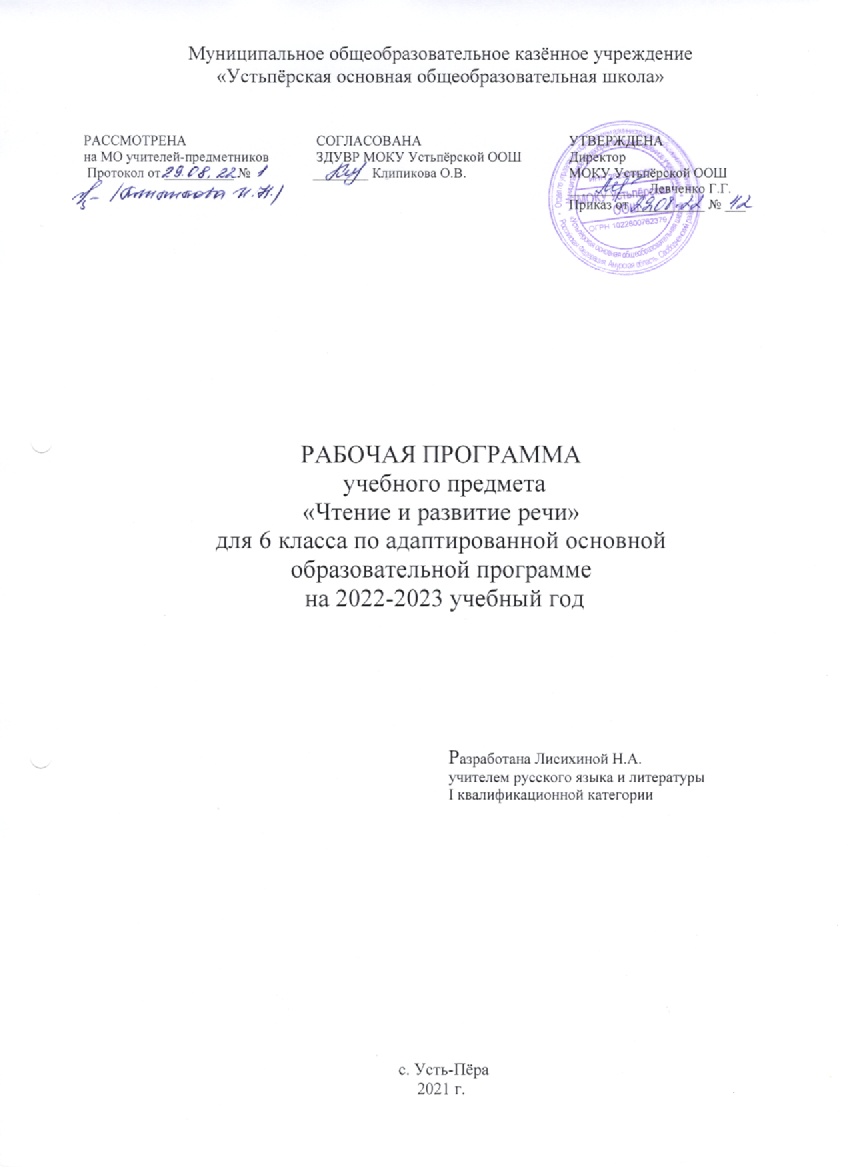 ПОЯСНИТЕЛЬНАЯ ЗАПИСКАВ программе по русскому (родному) языку структурно выделяются два раздела: 1. Грамматика, правописание, развитие речи. 2. Чтение и развитие речи. Изучение русского (родного) языка направлено на достижение  цели: создать условия  для овладения системой знаний и умений  в письменной речи, необходимых для применения в практической деятельности  и  формирования коммуникативных способностей учащихся с ограниченными возможностями здоровья.Цель реализуется в процессе решения следующих задач:овладеть навыками правильного, беглого, выразительного чтения доступных их пониманию произведений или отрывков из произведений русских и зарубежных классиков и современных писателей;получить достаточно прочные навыки грамотного письма на основе изучения элементарного курса грамматики;научиться правильно и последовательно излагать свои мысли в устной и письменной форме;быть социально адаптированными в плане общего развития и сформированности нравственных качеств..Настоящая рабочая программа разработана на основе авторской программы «Русский (родной) язык» специальных (коррекционных) образовательных учреждений VIII вида для 5 – 9 классов под редакцией В.В. Воронковой М. Гуманитарный Издательский центр «Владос», 2011г.В федеральном базисном учебном плане на изучение курса «Чтение и развитие речи» в 6 классе отводится 4 часа в неделю при 35-недельной работе. За год на изучение программного материала отводится 140 часов. Основной формой организации образовательного процесса является урок. Для реализации рабочей программы на уроках русского языка используются: устная дискуссия, самостоятельные работы.Для реализации программного содержания используется «Чтение» учебник для 6 класса специальных (коррекционных) образовательных учреждений VIII вида З.Ф.Малышевой, М.: «Просвещение»,  2013 г. Количество часов на изучение тем каждого раздела программы распределено с учетом возрастного и психофизического уровня подготовленности учащихся.СОДЕРЖАНИЕ РАБОЧЕЙ ПРОГРАММЫПримерная тематикаРассказы, статьи, стихотворения и доступные по содержанию и языку отрывки из художественных произведений о: героическом прошлом и настоящем нашей Родины;событиях в мире;труде людей;родной природе и бережном отношении к ней;знаменательных событиях в жизни страны.Навыки чтения Сознательное, правильное, беглое, выразительное чтение вслух в соответствии с нормами литературного произношения; чтение про себя.Выделение главной мысли произведения и его частей. Определение основных черт характера действующих лиц.Разбор содержания читаемого с помощью вопросов учителя. Выделение  непонятных слов; подбор слов со сходными и противоположными значениями; объяснение с помощью учителя слов, данных в переноснам значении, и образных выражений, характеризующих поступки героев, картины природы.Деление текста на части. Составление под руководством учителя простого плана, в некоторых случаях использование слов самого текста. Пересказ прочитанного по составленному плану. Полный и выборочныйпересказ.Самостоятельное чтение с различными заданиями: подготовиться к выразительному чтению, выделить отдельные места по вопросам, подготовить пересказ.Заучивание наизусть стихотворений.Внеклассное чтение (1 раз в месяц)Систематическое чтение детской художественной литературы, детских газет и журналов. Ведение дневника или стенда внеклассного чтения по данной учителем форме.Обсуждение прочитанных произведений, коллективное составление кратких отзывов о книгах, пересказ содержания прочитанного по заданию учителя, называние главных действующих лиц, выявление своего к ним отношения.ОСНОВНЫЕ ТРЕБОВАНИЯ К ЗНАНИЯМ И УМЕНИЯМ УЧАЩИХСЯУчащиеся должны знать:- наизусть 8-10 стихотворений.Учащиеся должны уметь:-читать вслух осознанно правильно, выразительно, читать про себя;- выделять главную мысль произведения;- определять основные черты характера действующих лиц;- пересказывать текст по плану подробно и выборочно.КАЛЕНДАРНО-ТЕМАТИЧЕСКОЕ ПЛАНИРОВАНИЕ№ п/пТема урокаРазвитие устной речиКол-во часовДатаДата№ п/пТема урокаРазвитие устной речиКол-во часовпланфакт1«Отечество» по Пескову.Развитие мышления через сравнение и соотнесение иллюстрации с содержанием.22«Отечество» по Пескову.Развитие мышления через сравнение и соотнесение иллюстрации с содержанием.23«Россия» М. Ножкин. Развитие связной речи через чтение по ролям, анализ поступков героев, пересказ по иллюстрациям. 24«Россия» М. Ножкин. Развитие связной речи через чтение по ролям, анализ поступков героев, пересказ по иллюстрациям. 25«Моя  Родина» М.ПришвинРазвитие выразительного чтения через  работу с выразительными средствами и характеристику героев, воспитание дружбы и добра.26«Моя  Родина» М.ПришвинРазвитие выразительного чтения через  работу с выразительными средствами и характеристику героев, воспитание дружбы и добра.27«Сентябрь» В. БианкиРазвитие связной речи через сравнение народных примет с личными наблюдениями и словесное рисование.28«Сентябрь» В. БианкиРазвитие связной речи через сравнение народных примет с личными наблюдениями и словесное рисование.29«Лес,  точно  терем  расписной…» И.  Бунин.Развитие памяти, воображения при анализе стихотворения.210«Лес,  точно  терем  расписной…» И.  Бунин.Развитие памяти, воображения при анализе стихотворения.211 «Грабитель» Ю. КачаевРазвитие логического мышления, памяти через работу с текстом (деление текста, выделение главной мысли, составление плана пересказа, пересказ).212 «Грабитель» Ю. КачаевРазвитие логического мышления, памяти через работу с текстом (деление текста, выделение главной мысли, составление плана пересказа, пересказ).213«Белый  домик» Б.ЖитковРазвивать речевую активность, восприятие через заучивание наизусть отрывка.214«Белый  домик» Б.ЖитковРазвивать речевую активность, восприятие через заучивание наизусть отрывка.215Вн.чт. «Звонкие  ключи»А. БелорусецРазвитие связной речи через построение полных ответов.216Вн.чт. «Звонкие  ключи»А. БелорусецРазвитие связной речи через построение полных ответов.217«Заячьи  лапы»К.  ПаустовскийРазвитие выразительности через чтение по ролям. 218«Заячьи  лапы»К.  ПаустовскийРазвитие выразительности через чтение по ролям. 219«Осенний день в берёзовой роще» И.ТургеневРазвитие воображения через устное рисование.220«Осенний день в берёзовой роще» И.ТургеневРазвитие воображения через устное рисование.221«Хитрюга» Е. Носов.Развитие связной речи, выразительности через чтение по ролям.222«Хитрюга» Е. Носов.Развитие связной речи, выразительности через чтение по ролям.223«Октябрь» В.  Бианки.Развитие читательской самостоятельности, развитие интереса к чтению через воспитание любви к родному краю, расширение кругозора.224«Октябрь» В.  Бианки.Развитие читательской самостоятельности, развитие интереса к чтению через воспитание любви к родному краю, расширение кругозора.225«Петя  мечтает» Б.ЗаходерРазвитие связной речи, мышления через выделение главной мысли абзаца, озаглавливание абзацев.226«Петя  мечтает» Б.ЗаходерРазвитие связной речи, мышления через выделение главной мысли абзаца, озаглавливание абзацев.227«Слон  и  муравей»по  Д.  Биссету.Развитие речевой активности, обогащение словаря через заучивание наизусть.228«Слон  и  муравей»по  Д.  Биссету.Развитие речевой активности, обогащение словаря через заучивание наизусть.229«Как один  мальчик  играл  с  палкой» Дж.  Родари.Развитие мышления через выборочное чтение, объяснение названия стихотворения, выразительное чтение.230«Как один  мальчик  играл  с  палкой» Дж.  Родари.Развитие мышления через выборочное чтение, объяснение названия стихотворения, выразительное чтение.231Отзыв  по  рассказу  «Как  один  мальчик  играл  с  палкой».Развитие связной речи, мышления через ответы на вопросы, выделение главной мысли, выборочный пересказ.232Отзыв  по  рассказу  «Как  один  мальчик  играл  с  палкой».Развитие связной речи, мышления через ответы на вопросы, выделение главной мысли, выборочный пересказ.233 «Пуговкин  домик»Дж. Родари  Развитие памяти через выборочный пересказ.234 «Пуговкин  домик»Дж. Родари  Развитие памяти через выборочный пересказ.235Вн.чт. Астафьев В.П. «Васюткино озеро»Развитие речи через подбор синонимов.Развитие  выразительного чтения через чтение по ролям.236Вн.чт. Астафьев В.П. «Васюткино озеро»Развитие речи через подбор синонимов.Развитие  выразительного чтения через чтение по ролям.237«Илья  Муромец  и Соловей - разбойник» БылинаРазвитие связной речи, мышления через выделение главной мысли, абзацев, ответы на вопросы и пересказ.238«Илья  Муромец  и Соловей - разбойник» БылинаРазвитие связной речи, мышления через выделение главной мысли, абзацев, ответы на вопросы и пересказ.239«Ноябрь» В.Бианки.Развитие мышления через озаглавливание, сравнение и анализ поступков героев.240«Ноябрь» В.Бианки.Развитие мышления через озаглавливание, сравнение и анализ поступков героев.241«Без  Нарвы  не  видать  моря» по  С.  Алексееву.Развитие мышления через сравнение описаний и характеристики действующих лиц.242«Без  Нарвы  не  видать  моря» по  С.  Алексееву.Развитие мышления через сравнение описаний и характеристики действующих лиц.243«На  берегу Невы» по  С.Алексееву.Развитие читательской самостоятельности через  развитие кругозора, знакомство с подвигами земляков.244«На  берегу Невы» по  С.Алексееву.Развитие читательской самостоятельности через  развитие кругозора, знакомство с подвигами земляков.245«Медаль»по  С.Алексееву.Развитие мышления через выборочное чтение, сравнение, анализ поступков действующих лиц и  чтение по ролям.246«Медаль»по  С.Алексееву.Развитие мышления через выборочное чтение, сравнение, анализ поступков действующих лиц и  чтение по ролям.247«Гришенька» по  С.АлексеевуРасширение кругозора, воспитание эмпатии, развитие мышления через анализ поступков героев рассказа.248«Гришенька» по  С.АлексеевуРасширение кругозора, воспитание эмпатии, развитие мышления через анализ поступков героев рассказа.249«Серебряный  лебедь»  по  Е.  ХолмогоровойРазвитие речи, мышления через составление характеристик героев.250«Серебряный  лебедь»  по  Е.  ХолмогоровойРазвитие речи, мышления через составление характеристик героев.251«Боевое  крещение»Развитие связной речи через ответы на вопросы.  Развитие мышления через выделение главной мысли абзацев и выборочное чтение.252«Боевое  крещение»Развитие связной речи через ответы на вопросы.  Развитие мышления через выделение главной мысли абзацев и выборочное чтение.253«В  дни  спокойные»Развитие мышления через анализ, сравнительные описания и пересказ по плану.254«В  дни  спокойные»Развитие мышления через анализ, сравнительные описания и пересказ по плану.255Отзыв по прочитанномуПредставление о времениРазвитие мышления через нахождение сходства в описании природы 256Отзыв по прочитанномуПредставление о времениРазвитие мышления через нахождение сходства в описании природы 257Вн.чт. Бажов П.П. «Живой огонек»Расширение кругозора, воспитание эмпатии, развитие мышления через анализ поступков героев рассказа.258Вн.чт. Бажов П.П. «Живой огонек»Расширение кругозора, воспитание эмпатии, развитие мышления через анализ поступков героев рассказа.259«Как  Незнайка  сочинял  стихи» Н.  НосовРасширение кругозора через знакомство с растительным миром Хабаровского края. Развитие воображения через  рисование.260«Как  Незнайка  сочинял  стихи» Н.  НосовРасширение кругозора через знакомство с растительным миром Хабаровского края. Развитие воображения через  рисование.261«Декабрь» В.  Бианки.Развитие связной речи, памяти через беседу по вопросам, выборочный пересказ.262«Декабрь» В.  Бианки.Развитие связной речи, памяти через беседу по вопросам, выборочный пересказ.263А.Никитин «Встреча  зимы» Развивать память, мышления через беседу по вопросам, пересказ.264А.Никитин «Встреча  зимы» Развивать память, мышления через беседу по вопросам, пересказ.265А.  Дорохов«Тёплый  снег»Развитие  выразительности через чтение по ролям.266А.  Дорохов«Тёплый  снег»Развитие  выразительности через чтение по ролям.267«Вот север, тучи нагоняя…» А.ПушкинРазвивать память, мышления через пересказ, работу с иллюстрацией.268«Вот север, тучи нагоняя…» А.ПушкинРазвивать память, мышления через пересказ, работу с иллюстрацией.269«Пушкин» Д.Хармс«Январь» В.Бианки.Развитие речи через ответы на вопросы. Развитие мышления через выделение главной мысли абзацев, выборочное чтение270«Пушкин» Д.Хармс«Январь» В.Бианки.Развитие речи через ответы на вопросы. Развитие мышления через выделение главной мысли абзацев, выборочное чтение271Вн.чт. «Ель» Х.-К.АндерсенРазвитие речевой активности через составление характеристик по плану.272Вн.чт. «Ель» Х.-К.АндерсенРазвитие речевой активности через составление характеристик по плану.273Отзыв по прочитанной сказкеРазвитие связной речи через ответы на вопросы. Развитие мышления через выделение главной мысли абзацев, выборочное чтение.274Отзыв по прочитанной сказкеРазвитие связной речи через ответы на вопросы. Развитие мышления через выделение главной мысли абзацев, выборочное чтение.275«Ванька» А.ЧеховРазвитие мышления через анализ поступков героев, нахождение сравнений, определений для характеристики и  работу с выразительными средствами376«Ванька» А.ЧеховРазвитие мышления через анализ поступков героев, нахождение сравнений, определений для характеристики и  работу с выразительными средствами377«Ванька» А.ЧеховРазвитие мышления через анализ поступков героев, нахождение сравнений, определений для характеристики и  работу с выразительными средствами378Зима  в  поэзии  И.Никитина  Развитие памяти и мышления через пересказ и работу с иллюстрацией.279Зима  в  поэзии  И.Никитина  Развитие памяти и мышления через пересказ и работу с иллюстрацией.280Зима  в  поэзии  И.Сурикова. Зима  в  поэзии  И.Сурикова.Развитие  выразительности через чтение по ролям.1181Зима  в  поэзии  И.Сурикова. Зима  в  поэзии  И.Сурикова.Развитие  выразительности через чтение по ролям.1182«Ёлка» М.ЗощенкоРазвитие речевой активности через составление характеристик по плану.383«Ёлка» М.ЗощенкоРазвитие речевой активности через составление характеристик по плану.384«Ёлка» М.ЗощенкоРазвитие речевой активности через составление характеристик по плану.385Вн.чт. Беляев А.Р. «Остров погибших кораблей»Развитие кругозора, читательской самостоятельности через составление отзыва о прочитанном рассказе. 286Вн.чт. Беляев А.Р. «Остров погибших кораблей»Развитие кругозора, читательской самостоятельности через составление отзыва о прочитанном рассказе. 287«Пурга» Ю.РытхэуРазвитие воображения через устное рисование, развитие выразительности через чтение по ролям.288«Пурга» Ю.РытхэуРазвитие воображения через устное рисование, развитие выразительности через чтение по ролям.289«Февраль» В. Бианки.Развитие связной речи, работа с выразительными средствами, развитие памяти через заучивание наизусть.290«Февраль» В. Бианки.Развитие связной речи, работа с выразительными средствами, развитие памяти через заучивание наизусть.291С.Я.Маршак «12  месяцев»  Развитие выразительного чтения по ролям, развитие воображения через устное рисование.292С.Я.Маршак «12  месяцев»  Развитие выразительного чтения по ролям, развитие воображения через устное рисование.293«Снежная  королева»Х.-К. Андерсен.Развитие мышления через выбор высказывания, развитие выразительности через работу с описанием жаркого лета.294«Снежная  королева»Х.-К. Андерсен.Развитие мышления через выбор высказывания, развитие выразительности через работу с описанием жаркого лета.295Составление  отзываРазвитие читательской самостоятельности, развитие мышления через выделение главной мысли, составление плана.296Составление  отзываРазвитие читательской самостоятельности, развитие мышления через выделение главной мысли, составление плана.297Вн.чт. Бианки В.В. «Дробинка»Развитие читательской самостоятельности, точности восприятия, мышления через работу с поговорками298Вн.чт. Бианки В.В. «Дробинка»Развитие читательской самостоятельности, точности восприятия, мышления через работу с поговорками299«Первые  приметы»С.Смирнов.Развитие мышления через выделение главной мысли и работу над выразительными средствами.2100«Первые  приметы»С.Смирнов.Развитие мышления через выделение главной мысли и работу над выразительными средствами.2101«Март» В. Бианки.Развитие мышления через анализ поступков героев, определений для характеристики. Работа с выразительными средствами.2102«Март» В. Бианки.Развитие мышления через анализ поступков героев, определений для характеристики. Работа с выразительными средствами.2103«Весна  идёт»по  В.  Пескову.Развитие речевой активности через ответы на вопросы, развитие мышления через выделение главной мысли.2104«Весна  идёт»по  В.  Пескову.Развитие речевой активности через ответы на вопросы, развитие мышления через выделение главной мысли.2105«Жаркий  час»  М. Пришвин.Развитие читательской самостоятельности через  развитие кругозора, знакомство с подвигами земляков.2106«Жаркий  час»  М. Пришвин.Развитие читательской самостоятельности через  развитие кругозора, знакомство с подвигами земляков.2107«Жаворонок»В.  Жуковский.Развитие связной речи, работа с выразительными средствами, развитие памяти через заучивание наизусть.2108«Жаворонок»В.  Жуковский.Развитие связной речи, работа с выразительными средствами, развитие памяти через заучивание наизусть.2109«Детство  Никиты»А. Толстой.Развитие выразительного чтения по ролям, развитие воображения через устное рисование.2110«Детство  Никиты»А. Толстой.Развитие выразительного чтения по ролям, развитие воображения через устное рисование.2111«Апрель» В.Бианки.Развитие мышления через выделение главной мысли, совершенствование навыков выразительного чтения и работу с выразительными средствами.2112«Апрель» В.Бианки.Развитие мышления через выделение главной мысли, совершенствование навыков выразительного чтения и работу с выразительными средствами.2113Вн.чт. «Стальное  колечко»К.  Паустовский.Развитие речевой активности через беседу по вопросам.2114Вн.чт. «Стальное  колечко»К.  Паустовский.Развитие речевой активности через беседу по вопросам.2115«Кот  в  сапогах» В.  Драгунский.Развитие мышления через деление текста на части, озаглавливание, составление характеристик, работу с иллюстрацией учебника2116«Кот  в  сапогах» В.  Драгунский.Развитие мышления через деление текста на части, озаглавливание, составление характеристик, работу с иллюстрацией учебника2117«Заяц  и  ёж» Д.Хармс.Развитие точности восприятия, юмора, развитие речи через описание по плану.2118«Заяц  и  ёж» Д.Хармс.Развитие точности восприятия, юмора, развитие речи через описание по плану.2119«Зеркало  и  обезьяна»  И. КрыловРазвитие точности восприятия через выборочное чтение, беседу по вопросам.2120«Зеркало  и  обезьяна»  И. КрыловРазвитие точности восприятия через выборочное чтение, беседу по вопросам.2121«Рикки -  Тики – Тави»  по  Р.  КиплингуРазвитие  мышления через составление плана, развитие выразительности через чтение по ролям.2122«Рикки -  Тики – Тави»  по  Р.  КиплингуРазвитие  мышления через составление плана, развитие выразительности через чтение по ролям.2123Составление  отзыва по произведению «Рикки -  Тики – Тави»Развитие точности восприятия через выборочное чтение, беседу по вопросам.Развитие речи через составление описания собаки по плану.2124Составление  отзыва по произведению «Рикки -  Тики – Тави»Развитие точности восприятия через выборочное чтение, беседу по вопросам.Развитие речи через составление описания собаки по плану.2125 Вн.чт. «Дождь  пролетел»В.  Набоков  Развитие читательской самостоятельности через  развитие кругозора, знакомство с подвигами земляков.2126 Вн.чт. «Дождь  пролетел»В.  Набоков  Развитие читательской самостоятельности через  развитие кругозора, знакомство с подвигами земляков.2127«Май»  В.  Бианки.Развитие связной речи через составление характеристик героев, анализ их поступков.2128«Май»  В.  Бианки.Развитие связной речи через составление характеристик героев, анализ их поступков.2129«Наши  песни  спеты  на  войне»  М.  Дудин.Развитие мышления через выделение главной мысли, анализ поступков героев. 2130«Наши  песни  спеты  на  войне»  М.  Дудин.Развитие мышления через выделение главной мысли, анализ поступков героев. 2131«Корзина  с  еловыми  шишками»  по  К.  ПаустовскомуРазвитие мышления через выделение главной мысли, анализ поступков, объяснение смысла пословиц. Деление текста на части, составление плана, пересказ рассказа.3132«Корзина  с  еловыми  шишками»  по  К.  ПаустовскомуРазвитие мышления через выделение главной мысли, анализ поступков, объяснение смысла пословиц. Деление текста на части, составление плана, пересказ рассказа.3133«Корзина  с  еловыми  шишками»  по  К.  ПаустовскомуРазвитие мышления через выделение главной мысли, анализ поступков, объяснение смысла пословиц. Деление текста на части, составление плана, пересказ рассказа.3134«Маленький  принц»  по  А.  де  Сент-ЭкзюпериРазвитие речевой активности через беседу по вопросам, совершенствование техники чтения (соблюдение интонаций)3135«Маленький  принц»  по  А.  де  Сент-ЭкзюпериРазвитие речевой активности через беседу по вопросам, совершенствование техники чтения (соблюдение интонаций)3136«Маленький  принц»  по  А.  де  Сент-ЭкзюпериРазвитие речевой активности через беседу по вопросам, совершенствование техники чтения (соблюдение интонаций)3137«Зорькина  песня»  В. Астафьев.Развитие связной речи через сравнение народных примет с личными наблюдениями и словесное рисование.2138«Зорькина  песня»  В. Астафьев.Развитие связной речи через сравнение народных примет с личными наблюдениями и словесное рисование.2139«Нынче  ветер…» Н.Рыленков  Развитие читательской самостоятельности через  развитие кругозора, знакомство с подвигами земляков.2140«Нынче  ветер…» Н.Рыленков  Развитие читательской самостоятельности через  развитие кругозора, знакомство с подвигами земляков.2